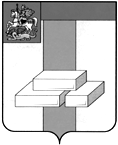 СЧЕТНАЯ ПАЛАТА  ГОРОДСКОГО ОКРУГА ДОМОДЕДОВОМОСКОВСКОЙ  ОБЛАСТИКаширское шоссе, д.27-а, г. Домодедово, Московская область, 142000, тел. (496)792-44-13,  E-mail Schetpalata@domod.ruот 11.05.2022г.    №46-13/4на вх. №46-13/3 от 07.04.2022Представителю от инициативной группыжителей Ямского и Колычевского административных округов городского округа Домодедовог.Домодедово, с.Ям, ул. Центральная, д.2 стр.1Жирову К.В.На Ваше обращение о качестве работ по установке элементов детского игрового оборудования в селе Ям городского округа Домодедово сообщаю: Подрядчик ООО Группа компаний «Забава» в соответствии с муниципальным контрактом №08483000471210001620001 от 16.06.2021, заключенным с Администрацией г.о. Домодедово, выполнил работы по комплексному обустройству и установке оборудования на территории городского округа Домодедово Московской области в объеме, предусмотренном Контрактом.При обнаружении дефектов и прочих недостатков по видам работ гарантийные обязательства Подрядчика составляют 36 месяцев с даты подписания Заказчиком документа о приемке (Акт о приемке выполненных работ ф. КС-2).В ходе исполнения гарантийных обязательств Подрядчик обязуется устранять выявленные недостатки выполненных работ не позднее 2-х рабочих дней с даты получения уведомления с указанием выявленных недостатков.Председатель Счетной палаты городского округаДомодедово                                                                                                        Г.А. Копысова